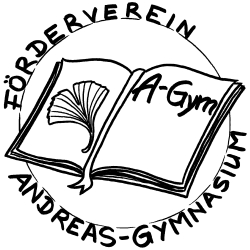 AufnahmeantragAufnahmeantragAufnahmeantragHiermit stelle ich den Antrag auf Aufnahme in den Förderverein „Freunde des Andreas-Gymnasiums Berlin-Friedrichshain e.V.“Hiermit stelle ich den Antrag auf Aufnahme in den Förderverein „Freunde des Andreas-Gymnasiums Berlin-Friedrichshain e.V.“Hiermit stelle ich den Antrag auf Aufnahme in den Förderverein „Freunde des Andreas-Gymnasiums Berlin-Friedrichshain e.V.“Hiermit stelle ich den Antrag auf Aufnahme in den Förderverein „Freunde des Andreas-Gymnasiums Berlin-Friedrichshain e.V.“O   „Vollmitgliedschaft“O   „Vollmitgliedschaft“O   „Vollmitgliedschaft“O   „Schnuppermitgliedschaft“Ich stelle diesen Antrag unter dem Vorbehalt, dass mein Kind nach dem Probejahr der 7. Klasse weiterhin das Andreas-Gymnasium besucht. Anderenfalls endet die Mitgliedschaft automatisch mit Ablauf des Probejahrs.Ich stelle diesen Antrag unter dem Vorbehalt, dass mein Kind nach dem Probejahr der 7. Klasse weiterhin das Andreas-Gymnasium besucht. Anderenfalls endet die Mitgliedschaft automatisch mit Ablauf des Probejahrs.Name des Kindes*:(*keine Pflichtangabe)                    .....................................................................Name des Kindes*:(*keine Pflichtangabe)                    .....................................................................Name des Kindes*:(*keine Pflichtangabe)                    .....................................................................Name des Kindes*:(*keine Pflichtangabe)                    .....................................................................Bitte in Druckbuchstaben ausfüllen. Name des Mitglieds:       ................................................................................. Vorname:                        ................................................................................. Straße/Hausnummer:     ................................................................................. PLZ Ort:                          ................................................................................. Tel./Fax :                        ................................................................................. E-Mail:                            .................................................................................Bitte in Druckbuchstaben ausfüllen. Name des Mitglieds:       ................................................................................. Vorname:                        ................................................................................. Straße/Hausnummer:     ................................................................................. PLZ Ort:                          ................................................................................. Tel./Fax :                        ................................................................................. E-Mail:                            .................................................................................Bitte in Druckbuchstaben ausfüllen. Name des Mitglieds:       ................................................................................. Vorname:                        ................................................................................. Straße/Hausnummer:     ................................................................................. PLZ Ort:                          ................................................................................. Tel./Fax :                        ................................................................................. E-Mail:                            .................................................................................Bitte in Druckbuchstaben ausfüllen. Name des Mitglieds:       ................................................................................. Vorname:                        ................................................................................. Straße/Hausnummer:     ................................................................................. PLZ Ort:                          ................................................................................. Tel./Fax :                        ................................................................................. E-Mail:                            .................................................................................Mir ist die Satzung in der Fassung von 16.11.2004 bekannt. Durch meine Unterschrift erkenne ich die Satzung an. Mir ist bekannt, dass der Mitgliedsbeitrag bis zum 01. März des laufenden Jahres beglichen sein sollte.Mir ist die Satzung in der Fassung von 16.11.2004 bekannt. Durch meine Unterschrift erkenne ich die Satzung an. Mir ist bekannt, dass der Mitgliedsbeitrag bis zum 01. März des laufenden Jahres beglichen sein sollte.Mir ist die Satzung in der Fassung von 16.11.2004 bekannt. Durch meine Unterschrift erkenne ich die Satzung an. Mir ist bekannt, dass der Mitgliedsbeitrag bis zum 01. März des laufenden Jahres beglichen sein sollte.Mir ist die Satzung in der Fassung von 16.11.2004 bekannt. Durch meine Unterschrift erkenne ich die Satzung an. Mir ist bekannt, dass der Mitgliedsbeitrag bis zum 01. März des laufenden Jahres beglichen sein sollte.Der satzungsgemäße Beitrag wird durch mich auf folgendes Konto Empfänger:     Freunde des Andreas-Gymnasiums Berlin-Friedrichshain e.V. IBAN:              DE96 1007 0024 0213 8964 00 bei:                 Deutsche Bank BIC: DEUTDEDBBER eingezahlt bzw. überwiesen.Lastschrift ist nicht möglich!Der satzungsgemäße Beitrag wird durch mich auf folgendes Konto Empfänger:     Freunde des Andreas-Gymnasiums Berlin-Friedrichshain e.V. IBAN:              DE96 1007 0024 0213 8964 00 bei:                 Deutsche Bank BIC: DEUTDEDBBER eingezahlt bzw. überwiesen.Lastschrift ist nicht möglich!Der satzungsgemäße Beitrag wird durch mich auf folgendes Konto Empfänger:     Freunde des Andreas-Gymnasiums Berlin-Friedrichshain e.V. IBAN:              DE96 1007 0024 0213 8964 00 bei:                 Deutsche Bank BIC: DEUTDEDBBER eingezahlt bzw. überwiesen.Lastschrift ist nicht möglich!Der satzungsgemäße Beitrag wird durch mich auf folgendes Konto Empfänger:     Freunde des Andreas-Gymnasiums Berlin-Friedrichshain e.V. IBAN:              DE96 1007 0024 0213 8964 00 bei:                 Deutsche Bank BIC: DEUTDEDBBER eingezahlt bzw. überwiesen.Lastschrift ist nicht möglich!Berlin, den ........................................................................................                                                                                         UnterschriftBerlin, den ........................................................................................                                                                                         UnterschriftBerlin, den ........................................................................................                                                                                         UnterschriftBerlin, den ........................................................................................                                                                                         Unterschrift